政府采购公开招标文件项目名称：江山市倾斜摄影实景三维建设项目项目编号：OBZFCG-21-012委托单位：江山市自然资源和规划局代理单位：欧邦工程管理集团有限公司备案单位：江山市财政局起草人：周林丽                  审核人：朱瑜燕  二〇二一年二月目 录第一章  采购招标公告	3第二章  投标须知前附表及投标须知	6第三章  采购内容及要求	15第四章  评标办法及评分标准	19第五章 合同草案	22第六章  应提交的有关格式范例	25 第一章  采购招标公告一、项目基本情况项目编号：OBZFCG-21-012项目名称：江山市倾斜摄影实景三维建设项目采购方式：公开招标预算金额：125万元    采购需求：   本项目不接受联合体投标。二、申请人的资格要求1.满足《中华人民共和国政府采购法》第二十二条规定；未被信用中国网站（www.creditchina.gov.cn）列入失信被执行人、重大税收违法案件当事人名单，未被中国政府采购网（www.ccgp.gov.cn）列入政府采购严重违法失信行为记录名单。2.落实政府采购政策需满足的资格要求：2.1根据财政部发布的《政府采购促进中小企业发展管理办法》规定，本项目对小型和微型企业产品的价格给予6%的扣除。2.2根据财政部发布的《关于政府采购支持监狱企业发展有关问题的通知》规定，本项目对监狱企业产品的价格给予6%的扣除。2.3根据财政部、民政部、中国残疾人联合会发布的《关于促进残疾人就 业政府采购政策的通知》规定，本项目对残疾人福利性单位产品的价格给予6%的扣除。注：小微企业以投标人填写的《中小企业声明函》和符合《工业和信息化部、国家统计局、国家发展和改革委员会、财政部关于印发中小企业划型标准规定的通知》（工信部联企业〔2011〕300号）规定的小、微企业的划型标准规定；残疾人福利性单位以投标人填写的《残疾人福利性单位声明函》为判定标准，监狱企业须投标人提供由省级以上监狱管理局、戒毒管理局（含新疆生产建设兵团）出具的属于监狱企业的证明文件，否则不予认定。以上政策不重复享受。三、获取采购文件时间：公告发布之日起至投标响应文件提交截止时间前，每天上午0：00至12:00，下午12:00至23:59（北京时间，线上获取法定节假日均可，线下获取文件法定节假日除外）地点：“政府采购云平台”在线获取方式：本项目投标文件实行“政府采购云平台”在线获取，不提供纸质投标文件，并经电子邮箱（9388523@qq.com）确认报名。售价：0元。提示：招标公告附件内的招标文件（或采购需求）仅供阅览使用，供应商只有在“政府采购云平台”完成获取招标文件申请并下载了招标文件经电子邮箱（9388523@qq.com）确认报名后才视作依法获取招标文件（法律法规所指的供应商获取招标文件时间以供应商完成获取招标文件申请后下载招标文件的时间为准）。四、投标文件提交截止时间：2021年3月4日9时00分（北京时间）地点：政府采购云平台（www.zcygov.cn）、江山市公共资源交易中心4号评标厅（“在江山市公共资源交易中心开标”） 五、开启时间：2021年3月4日9时00分（北京时间）地点：政府采购云平台（www.zcygov.cn）、江山市公共资源交易中心4号评标厅（“在江山市公共资源交易中心开标”）六、公告期限    自本公告发布之日起5个工作日。七、其他补充事宜本项目通过“政府采购云平台（www.zcygov.cn）”实行在线投标响应（电子投标），供应商通过政采云平台下载安装“政采云电子交易客户端”制作响应文件，同时按照本采购文件和“政府采购云平台”的要求，编制并加密响应文件，供应商未按规定加密的响应文件，“政府采购云平台”将予以拒收。请供应商自行前往浙江省政府采购网下载并安装，下载网址：http://zfcg.czt.zj.gov.cn/download/index.html?_=1571637782379）。供应商应在开标前完成CA数字证书办理。（办理流程详见：http://zfcg.czt.zj.gov.cn/bidClientTemplate/2019-05-27/12945.html）。完成CA数字证书办理预计一周左右，请各供应商自行把握时间。供应商在使用系统进行投标的过程中遇到涉及平台使用的任何问题，可致电政采云平台技术支持热线咨询，联系方式：400-881-7190。电子招投标全流程操作指南（以下简称操作指南）详见网址：https://help.zcygov.cn/web/site_2/2018/12-28/2573.html。供应商认为采购文件使自己的权益受到损害的，可以在获取采购文件之日或者采购文件公告期限届满之日（公告发布后的第4个工作日）起7个工作日内，以书面形式向采购人和采购代理机构提出质疑。质疑供应商对采购人、采购代理机构的答复不满意或者采购人、采购代理机构未在规定的时间内作出答复的，可以在答复期满后十五个工作日内向同级政府采购监督管理部门投诉。质疑函范本、投诉书范本请到浙江政府采购网下载专区下载。疫情防控期间，政府采购供应商可以通过登录“浙江政务服务网”（http://www.zjzwfw.gov.cn/），搜索关键字“政府采购投诉处理”，或者选择“部门窗口—省财政厅—行政裁决—政府采购投诉处理”，点击“在线办理”，即可进行在线投诉。财政部门审查受理、处理决定等政府采购投诉处理相关文书均在线提交，政府采购投诉供应商明确表示需要邮寄的除外。潜在供应商应当按照规定方式获取采购文件，未按照规定方式获取采购文件的，不得对采购文件提起质疑投诉。根据浙财采监〔2012〕11号文件，在投标截止时间之前已注册并加入“浙江省政府采购供应商库”且符合财政部、工业和信息化部《关于印发〈政府采购促进中小企业发展管理办法〉的通知》（财库〔2011〕181号，以下简称《暂行办法》）规定的中小企业（含微型企业）条件的，在参加本项目投标活动时可享受《暂行办法》规定的优惠政策。（如小微企业投标且提供其它小型、微型企业产品，其所投产品制造商也须满足此规定，方可享受《暂行办法》规定的优惠政策。）本项目优先采购本国货物和服务，必须进行的技术引进和转让需符合国家政策和有利于国内行业的发展。项目中涉及到的设备、材料属于政府采购节能产品、环境标志产品的，要求符合相关规定。八、凡对本次采购提出询问，请按以下方式联系1、采购人：江山市自然资源和规划局联系人：胡先生                   联系电话：0570-4111396采购质疑联系人：叶女士           联系电话：0570-4111516地点：江山市江滨路61号2、招标代理机构名称：欧邦工程管理集团有限公司联系人：周女士            联系电话：0570-4578150采购质疑联系人：朱女士    联系电话：13906704660地点：江山市中山路26号四楼办公室（东方之珠酒店楼上）3、同级政府采购监督管理部门名称：江山市政府采购监管科联系人：王科长监督投诉电话：0570-4033811地址：江山市鹿溪中路240号若对项目采购电子交易系统操作有疑问，可登录政采云（https://www.zcygov.cn/），点击右侧咨询小采，获取采小蜜智能服务管家帮助，或拨打政采云服务热线400-881-7190获取热线服务帮助。CA问题联系电话（人工）：汇信CA 400-888-4636；天谷CA 400-087-8198。第二章  投标须知前附表及投标须知一、投标须知前附表二、投标须知1.适用范围本招标文件仅适用于本次招标采购项目的招标、投标、评标、定标、验收、合同履约、付款等行为。2.定义2.1“招标方”系指招标代理机构：欧邦工程管理集团有限公司。2.2“采购人”系指提出本次采购的委托单位：江山市自然资源和规划局。2.3“投标人”系指向招标方提交投标文件的供应商。2.4“服务”系指根据本合同规定，成交供应商必须承担的有关义务和合同中规定乙方应承担的义务,以及合同中未规定,但依法有利于合同履行原则,应当由成交供应商承担的其它义务。2.5“▲”系指实质性要求条款。3.投标费用不论投标结果如何，投标人均应自行承担所有与投标有关的全部费用。招标代理费由中标单位支付，费用为人民币¥6000元，在办理中标通知书前支付。4.招标方式本次招标采用公开招标方式进行。5.投标委托如投标人代表不是法定代表人，须有法定代表人出具的授权委托书。6.联合体投标本项目不允许联合体投标。7.转包与分包本项目不允许转包、分包。8.特别说明：8.1▲单位负责人为同一人或者存在直接控股、管理关系的不同供应商，不得参加同一合同项下的政府采购活动。8.2▲除单一来源采购项目外，为采购项目提供整体设计、规范编制或者项目管理、监理、检测等服务的供应商，不得再参加该采购项目的其他采购活动。8.3▲投标人投标所使用的资格、信誉、荣誉、业绩与企业认证必须为本法人所拥有。投标人投标所使用的采购项目实施人员必须为本法人员工。（或必须为本法人或控股公司正式员工）8.4▲投标人应仔细阅读招标文件的所有内容，按照招标文件的要求提交投标文件，并对所提供的全部资料的真实性承担法律责任。8.5▲投标人在投标活动中提供任何虚假材料,其投标无效，并报监管部门查处；中标后发现的,中标人须依照《中华人民共和国消费者权益保护法》第49条之规定双倍赔偿采购人，且民事赔偿并不免除违法投标人的行政与刑事责任。9. 政府采购政策（一）根据财政部发布的《政府采购促进中小企业发展管理办法》规定，本项目对小型和微型企业承担服务的价格给予6%的扣除，扣除后得出评标基准价再进行评审。（二）根据财政部发布的《关于政府采购支持监狱企业发展有关问题的通知》规定，本项目对监狱企业承担服务的价格给予6%的扣除，扣除后得出评标基准价再进行评审。（三）根据财政部、民政部、中国残疾人联合会发布的《关于促进残疾人就业政府采购政策的通知》规定，本项目对残疾人福利性单位承担服务的价格给予6%的扣除，扣除后得出评标基准价再进行评审。注：小微企业以投标人填写的《中小企业声明函》和符合《工业和信息化部、国家统计局、国家发展和改革委员会、财政部关于印发中小企业划型标准规定的通知》（工信部联企业〔2011〕300号）规定的小、微企业的划型标准规定；监狱企业须投标人提供由省级以上监狱管理局、戒毒管理局（含新疆生产建设兵团）出具的属于监狱企业的证明文件；残疾人福利性单位以投标人填写的《残疾人福利性单位声明函》为判定，否则不予认定。以上政策不重复享受。三、招标文件说明10.招标文件的组成10.1招标公告10.2投标须知前附表及投标须知10.3采购内容及要求10.4评标办法及开评标程序10.5合同草案10.6应提交的有关格式范例11.招标文件的澄清及修改11.1招标人可对已发出的招标文件进行必要的澄清或修改，如澄清或修改的内容可能影响投标文件编制的，招标人应当在投标截止时间至少15日前，在采购公告原发布媒体上发布更正公告，更正内容作为招标文件的组成部分；投标人对招标文件有异议的，应当在投标截止时间前10日以书面形式向招标人提出，否则招标人将不予受理。招标人将在收到异议之日起3日内作出答复，如有变更在本采购信息发布媒体上发布变更公告，公告内容作为招标文件的构成部分。不足15日的，招标人将顺延提交投标文件的截止时间。如澄清或修改的内容不影响投标文件编制的，招标人将不延长提交投标文件的截止时间。四、投标文件的编制12.总体要求12.1供应商应仔细阅读招标文件的所有内容，按本文件的要求提供投标文件，并保证所提供的全部资料的真实性，以使其投标文件对招标文件作出实质性响应，否则，其投标文件可能被作为投标无效处理。12.2投标文件及供应商与采购有关的来往通知，函件和文件均应使用中文。12.3供应商应按本文件中提供的文件格式、内容和要求制作投标文件。13.投标文件的组成▲投标文件应分为【资格文件】、【商务技术文件】和【报价文件】三部分。电子文件按须知要求制作，并采用CA签章。以下材料原件扫描直接编入投标文件。13.1【资格文件】包含以下内容：13.1.1▲投标函；13.1.2▲供应商资格声明；13.1.3▲供应商有效的《企业法人营业执照》， 供应商有效的《税务登记证》（三证合一、五证合一无需提供）；13.1.4▲供应商有效的《资质证书》；13.1.5▲如法定代表人参加的则提供法定代表人资格证明书；▲如授权代表参加投标的，则需提供法定代表人的授权委托书；13.1.6▲法定代表人或法人授权代表身份证（参加投标人证件）；13.1.7投标人最新一期的财务状况报告（资产负债表、利润表、现金流量表或第三方出具报告）；13.1.8▲税务机关出具的纳税证明（网上下载即可，网上下载须有电子签章）；13.1.10▲第三方出具的缴纳社会保障资金的相关材料（网上下载即可，网上下载须有电子签章）；13.1.11▲项目组人员一览表（可参照第六章格式）。13.1.12《政府采购活动现场确认声明书》（格式见第六章）；13.1.13中小企业声明函或残疾人福利性单位声明函或省级以上监狱管理局、戒毒管理局（含新疆生产建设兵团）出具的属于监狱企业的证明文件。以上政策不重复享受。注：资格审查不通过不进入下一轮评审。13.2【商务技术文件】包含以下内容：13.2.1▲在投标目录中添加投标人自评表并标明页码，将客观分自评后放入投标文件，并在评分自评明细中后注明得分具体页码；13.2.2相关所有资信技术得分的证明文件；13.2.3投标人认为需要的其他文件和说明。13.3【报价文件】包含以下内容：13.3.1▲开标一览表；13.3.2投标人针对报价需要说明的其他文件和说明（格式自拟）。14.投标文件内容填写说明 14.1供应商应在认真阅读招标文件所有内容的基础上，按照招标文件的要求编制完整的投标文件。投标文件应按照招标文件中规定的统一格式填写，严格按照规定的顺序装订成册并编制目录，混乱的编排导致投标文件被误读或采购人查找不到有效文件是供应商的风险。招标文件对投标文件格式有要求的应按格式逐项填写内容，不准有空项；无相应内容可填的项应填写“无”、“未测试”、“没有相应指标”等明确的回答文字。14.2供应商必须保证投标文件所提供的全部资料真实可靠，并接受采购人对其中任何资料进一步审查的要求。14.3《开标一览表》按格式填写、统一规范，不得自行增减内容。14.4投标文件须对招标文件中的内容做出实质性的和完整的响应，否则其投标将被拒绝。如果投标文件填报的内容资料不详，或没有提供招标文件中所要求的全部资料及数据，将会导致投标被拒绝。14.5供应商已明知采购期间或之后企业将发生兼并改制，或提供的产品将停产、淘汰，或必须有偿使用指定的第三方中间件和插件的，及其他应当告知采购人可能影响采购项目实施或损害采购人利益的信息，必须在投标文件中予以特别说明，否则，招标人可以拒绝其投标文件。14.6投标文件不得涂改和增删，如有错漏必须修改，修改处须由授权代表签字或CA签章。14.7由于字迹模糊或表达不清引起的后果由投标人负责。14.8规格性能偏离表：所投服务项目如与采购的服务等方面有偏离或对产品配置有好的建议，应填写《规格性能偏离表》，否则认为响应招标文件要求。15. 投标报价15.1 投标报价应按招标文件中相关附表格式填写；15.2本项目投标报价是履行合同的最终价格，应包括但不仅限于人员费用（工资、福利、培训等）、设备费、管理费用、交通费、利润、税金、全额含税发票、政策性文件规定及合同包含的所有风险、责任等合同实施过程中的应预见和不可预见费用。采购人不再为本项目支付其它任何费用。无论投标人对报价是否有特别说明，均视为所报价格包含了招标文件规定的全部项目价格。招标文件未列明，而投标人认为必需的费用也需列入报价。中标后，不得以任何原因及理由作任何调整。15.3投标文件只允许有一个报价，有选择的或有条件的报价将不予接受。16.投标有效期16.1▲投标文件从投标文件递交截止之日起，有效期为90天；五、投标文件的签署及规定17. 本项目实行网上投标，电子投标文件按须知要求制作。18.▲电子投标文件须使用CA签章。19.任何行间插字、涂改和增删，必须由投标文件签字人在旁边签字才有效。20.电报、电话、传真形式的投标文件概不接受。21.投标文件的标记▲投标文件应分为资格文件、商务技术文件、报价文件三部分。六、投标文件的递交22.递交投标文件截止期22.1采购代理机构按本招标文件的招标公告中规定的日期、时间和地点组织公开开标。鉴于近期“新冠疫情”防控需要，建议投标人授权代表不到开标现场。22.2投标截止时间后，投标人可直接登录政采云平台，用“项目采购-开标评标”功能对电子投标文件进行在线解密。在线解密电子投标文件时间为开标时间起一个小时内。23.投标文件的修改和撤销23.1供应商应当在投标截止时间前完成电子投标文件的传输递交，投标截止时间前可以补充、修改或者撤回电子投标文件。补充或者修改电子投标文件的，应当先行撤回原文件，补充、修改后重新传输递交。投标截止时间前未完成传输的，视为撤回投标文件。23.2供应商修改后的投标文件应按原来的规定编制、标记和递交。23.3在递交投标文件截止期之后，供应商不得对其投标文件做任何修改。23.4递交投标文件截止期后，供应商不得撤回其投标文件。23.5实质上没有响应本文件要求的投标文件将被拒绝。供应商不得通过修正或撤销不合要求的偏离或保留从而使其投标文件成为实质上响应的文件。七、投标无效的情形24.实质上没有响应招标文件要求的投标将被视为无效投标。投标人不得通过修正或撤消不合要求的偏离或保留从而使其投标成为实质上响应的投标。如发生下列情况之一的，其投标视为无效：24.1投标文件逾期传输递交的；24.2不具备招标文件规定资格要求；24.3投标文件有应盖而未盖公章、未CA签章、未有效授权的；24.4招标文件中有▲处条款投标人未作实质性响应的；24.5资格或商务技术文件中包含商务报价的；24.6投标人的报价明显高于其市场价或低于成本价的，该投标人不能合理说明原因并提供证明材料的；24.7投标文件关键内容字迹模糊、无法辨认的；24.8报价超出采购预算价的；24.9提供虚假材料谋取中标的；24.10投标文件含有采购人不能接受的附加条件的；24.11 有下列情形之一的，视为投标人串通投标，其投标无效：（一）不同投标人的投标文件由同一单位或者个人编制；（二）不同投标人委托同一单位或者个人办理投标事宜；（三）不同投标人的投标文件载明的项目管理成员或者联系人员为同一人；（四）不同投标人的投标文件异常一致或者投标报价呈规律性差异；（五）不同投标人的投标文件相互混传输递交；24.12不符合法律、法规和招标文件规定的其他实质性要求的。八、废标的情形25.采购中，出现下列情形之一的，应予废标，废标后，采购人将废标理由通知所有投标人：25.1符合专业条件的供应商或者对招标文件作实质响应的供应商不足三家的；25.2出现影响采购公正的违法、违规行为的；25.3投标人的报价均超过了采购预算，采购人不能支付的；25.4因重大变故，采购任务取消的；九、开标和评标26.开标26.1采购人在规定的日期、时间和地点组织招标会。26.2采购人向各供应商发出电子加密投标文件【开始解密】通知，由供应商按采购文件规定的时间内自行进行投标文件解密。先评审资格文件，若资格不符合，即终止其参与投标资格，其商务技术文件、报价文件不予评审。27.评标委员会采购代理机构和采购人将根据招标采购服务的特点组建评标委员会,其成员由技术、经济等方面的专家组成。评标委员会对投标文件进行审查、询标、评议和确定中标候选人。28.在评标期间,若有需要投标人应派代表参与询标。29.对投标文件的审查和响应性的确定29.1评标委员会将审查投标文件是否真实、完整，总体编排是否有序，文件签署是否正确，有无计算上的错误等。29.2▲算术错误将按以下方法更正: （一）开标时，投标文件中开标一览表（报价表）内容与投标文件中明细表内容不一致的，以开标一览表（报价表）为准；（二）大写金额和小写金额不一致的，以大写金额为准；（三）单价金额小数点有明显错位的，以开标一栏表的总价为准，并修改单价；（四）总价金额与按单价汇总金额不一致的，以单价金额计算结果为准；同时出现上述两种以上不一致的，按前款规定的顺序修正。修正后的报价按《87号令》第五十一条第二款规定经投标人确认后产生约束力，投标人不予确认的，其投标无效。本投标文件的解释发生异议的，以中文文本为准。如果投标人不接受对其错误的更正，其投标将被拒绝。29.3▲开标一览表报价和政采云平台报价不一致时，以开标一览表为主。30.评标30.1评定原则：根据符合采购需求、质量和服务等要求，综合评分确定中标人。 30.2投标文件的澄清：取消投标人在开标现场的书面签字确认等有关操作要求，开标过程中要求投标供应商进行澄清、说明或者补正的，澄清、询标内容通过电子CA签章上传，由供应商法人代表或法人委托人在接到代理工作人员电话通知半小时内澄清补正完毕。请投标人在投标期间电话保持畅通，如未及时接听电话，视为放弃澄清、说明或补正的权利。则视同默认采购结果，事后不得对采购相关人员、采购过程及结果提出异议。31.评标报告：评标委员会完成评定后，向采购人提交经各评标委员会成员签字的评定结果报告，并按评定办法确定中标候选人。32.保密32.1公开开标后直到宣布授予中标人合同为止,凡属于审查、澄清、评估和比较投标的有关资料且与授予合同有关的信息都不得向任何投标人或与上述评标过程无关的人员透露。32.2投标人对评标、比较或授予合同决定的过程施加影响的企图和行为,都可能导致其投标被拒绝。十、授予合同33.中标通知和合同授予33.1中标通知书：评定结果须在原采购公告发布的媒体上公告。公告期间，欧邦工程管理集团有限公司将以书面形式发出《中标通知书》。《中标通知书》一经发出即发生法律效力。《中标通知书》将作为签订合同的依据。33.2履约保证金：无需缴纳。33.3合同：中标通知书发出后三十日内签订合同 ，并在媒体上公告合同内容经欧邦工程管理集团有限公司鉴证后生效。在有合理证据证明供应商在投标过程中承诺的内容不能实质响应的，采购人有权拒签合同。33.4招标文件、澄清文件、投标文件等，均为签订合同的依据。33.5中标人不遵守投标文件的要约、承诺，擅自修改投标文件的内容或在接到中标通知书规定的时间内，借故拖延、拒签合同者，报监管部门查处，同时，采购人将取消该供应商的中标资格，在此情况下，可将合同授予下一位候选人。33.6签约后即为招标结束。投标文件一律不退。十一、法律责任34.投标人有下列情形之一的,处以政府采购项目中标金额千分之五以上千分之十以下的罚款,列入不良行为记录名单,在一至三年内禁止参加政府采购活动,并予以公告,有违法所得的,并处没收违法所得,情节严重的,由市场监督管理局吊销营业执照;构成犯罪的,依法追究刑事责任:34.1提供虚假材料谋取中标的;34.2采取不正当手段诋毁、排挤其他投标人的;34.3与采购人、采购代理机构、其他投标人恶意串通的;34.4向采购人、采购代理机构行贿或者提供其他不正当利益的;34.5在招标过程中与采购人进行协商谈判、不按照招标文件和中标人的投标文件订立合同,或者与采购人另行订立背离合同实质性内容的协议的。34.6拒绝有关部门监督检查或者提供虚假情况的；十二、其他35. 解释权：本招标文件是依据《政府采购法》及其《实施条例》等有关规定编制的，解释权属招标方。第三章  采购内容及要求1、项目背景党的“十八大”将生态文明建设纳入中国特色社会主义建设“五位一体”总体布局，坚持人与自然和谐共生，对自然资源管理工作提出了新的要求。自然资源部部长陆昊在海南调研时曾指出，自然资源登记等系统，要由二维系统变成三维系统，解决自然资源调查、确权和国土空间用途管控等问题。2019年的《自然资源部信息化建设总体方案》中明确提出“建立‘自然资源三维立体一张图’”，2020年《自然资源调查监测体系构建总体方案》中明确提出“建立自然资源三维立体时空数据库和管理系统”。为尽快落实有关精神，履行好“两统一”职能，2020年2月，省自然资源厅印发了《2020年全省测绘地理信息工作要点》，明确提出“统筹建设‘三维浙江’高精度地理信息数据库”。江山市周边已有多个县市开展了三维地理信息系统的建设工作，包括衢州市、开化县等。各县市分别开展了倾斜摄影实景三维模型数据模型建设，以及针对规划行业应用的辅助三维应用平台研建，各特色工业园区、特色小镇如杭州G20会场、乌镇、永康江南新城等也紧锣密鼓地开展实景三维项目，并在安保**、仿真旅游、电子招商、智慧园区等行业中得到广泛应用。为进一步推进数字化规划建设，江山市自然资源与规划局针对县域重点地区开展实景三维模型建设工作。项目形成的实景三维成果将深入地服务于江山市城市建设，也可广泛地应用于公共设施管理、卫生急救、水利防汛、地下管线、气象、旅游等各个部门。2、建设内容项目主要工作内容包括以下三个部分：（1）三维地形数据建设采用0.2m正射影像以及格网间距为2m的数字高程模型制作覆盖虎山街道、贺村镇、清湖镇、峡口镇、石门镇约565km²的三维地形数据。（2）实景三维数据建设江山市城区重点地区、莲华山工业园区30.9km²、峡口镇重点地区3.7km²、江郎山风景区3.4km²开展高精度的实景三维模型建设，采集的航飞影像地面分辨率不低于3cm；江山市城区精细化管理示范小区分层分户工作，户数约2200户；江山市重点区域白模数据生产，约1万栋。具体范围如图1-1、1-2、1-3所示。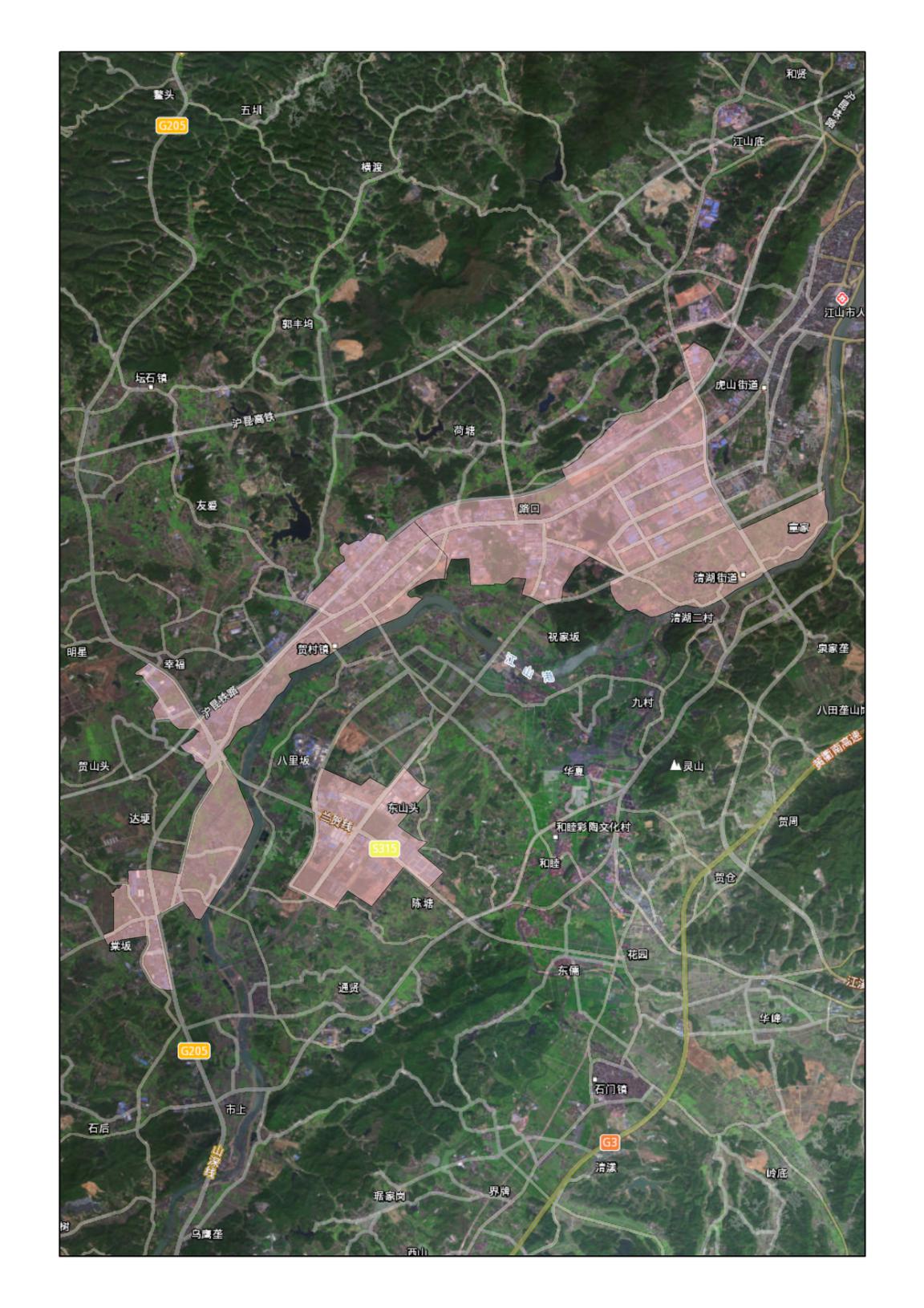 图1- 1江山市城区、莲华山工业园区数据建设及单体化范围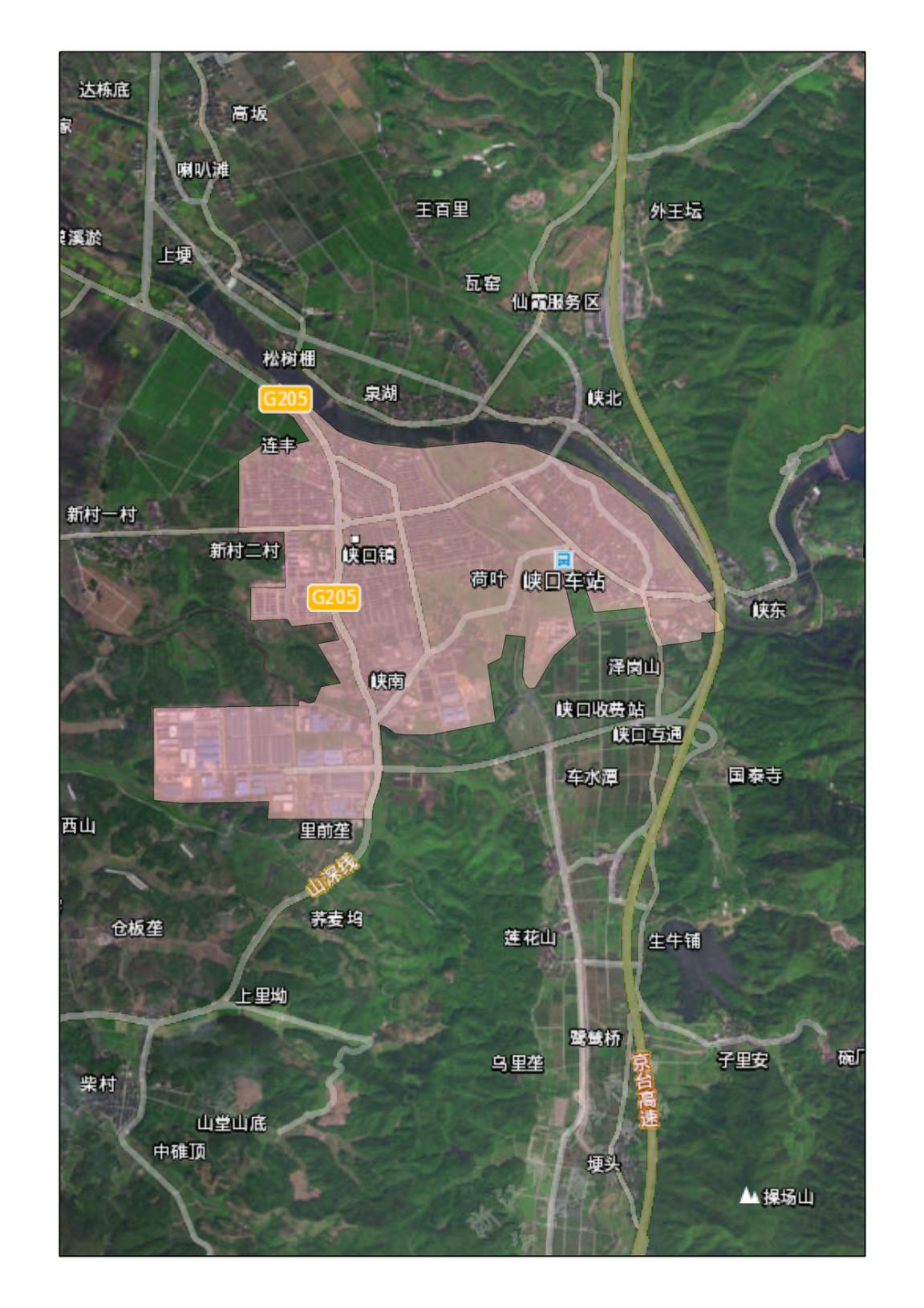 图1- 2 峡口镇数据建设范围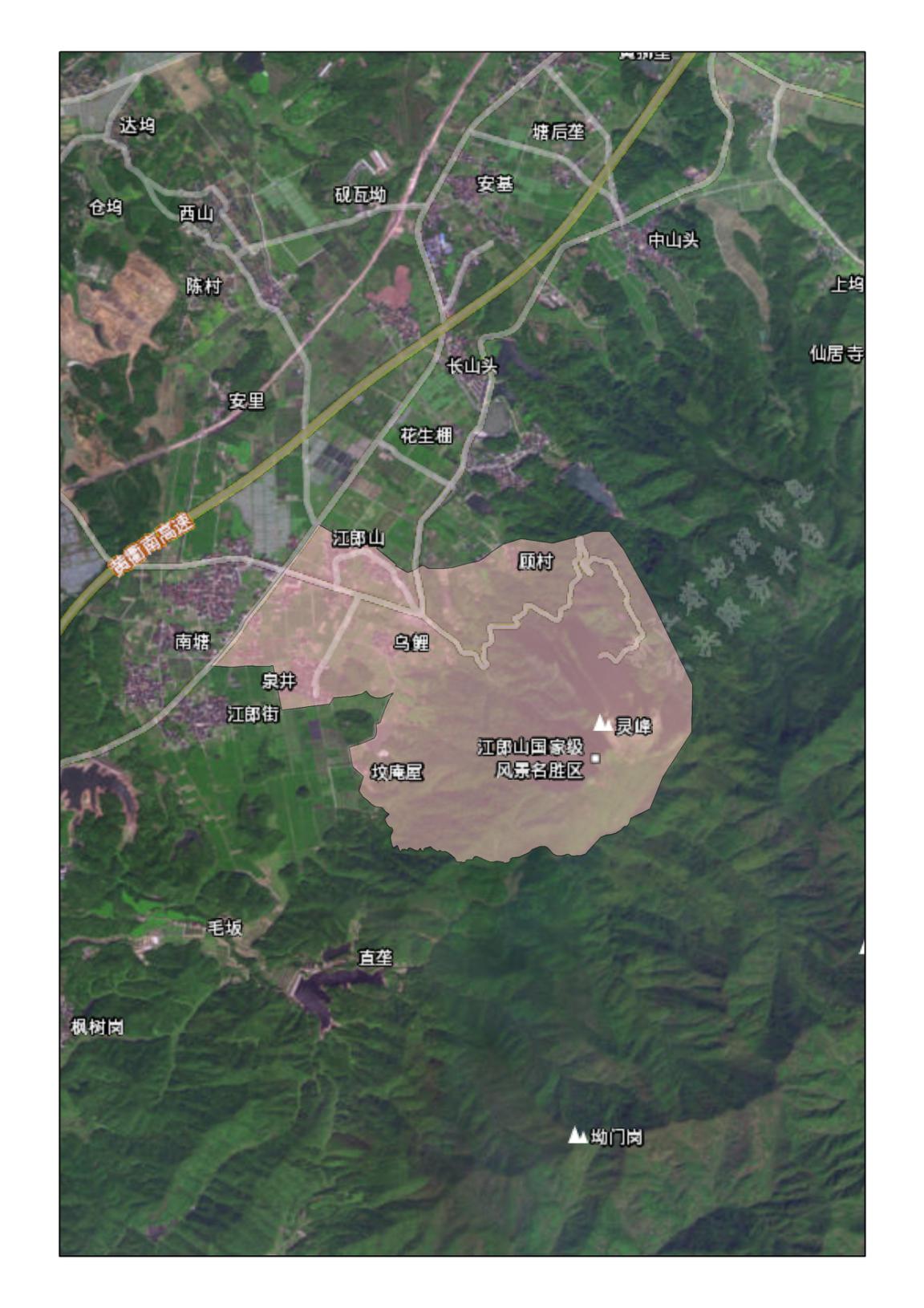 图1- 3 江郎山数据建设范围（3）实景三维可视化系统建设建设江山市实景三维可视化系统，以基础地理信息数据和实景三维数据为基础，采用B/S架构，对三维地形模型、三维地物模型提供展示服务，实现三维场景浏览、查询、量测功能。3、技术要求数学基础：（1）平面坐标系：采用2000国家大地坐标系；（2）投影方式：高斯-克吕格投影，120°中央子午线；（3）高程基准：采用1985国家高程基准。技术标准：GB/T 7931-2008 《1:500  1:1000  1:2000地形图航空摄影测量外业规范》；GB/T 7930-2008 《1:500  1:1000  1:2000地形图航空摄影测量内业规范》；GB/T 18314-2009 《全球定位系统（GPS）测量规范》；CH/T 2009-2010 《全球定位系统实时动态测量（RTK）技术规范》；CH/Z 3003-2010 《低空数字航空摄影测量内业规范》；CH/Z 3004-2010 《低空数字航空摄影测量外业规范》；CH/Z 3005-2010 《低空数字航空摄影规范》；CH/Z 3001-2010《无人机航摄安全作业基本要求》；CH/Z 3002-2010《无人机航摄系统技术要求》；（10）GB/T18316-2009《数字测绘成果质量检查与验收》；（11）GB/T24356-2009《测绘成果质量检查与验收》；（12）CH/T 9015-2012《三维地理信息模型数据产品规范》；（13）CH/T 9016-2012《三维地理信息模型生产规范》；（14）CH/T 9017-2012《三维地理信息模型数据库规范》；（15）CH/T 9024-2014《三维地理信息模型数据产品质量检查与验收》；（16）CJJ/T 157-2010《城市三维建模技术规范》。4、提交成果5、预付款本项目合同金额的10%作为预付款。在签订合同时，成交供应商明确表示无需预付款或者主动要求降低预付款比例的，可双方另行协商。第四章  评标办法及评分标准一、 评标委员会的组成1.评标委员会由5人组成，由技术、经济等方面的5名专家组成，或由采购人代表1名以及技术、经济等方面的4名专家组成，评标委员会对投标文件进行审查、质疑、评估和比较。采购人代表由采购单位推荐，并代表采购单位负责对项目评审质量和结果的审查，但不得担任评标委员会负责人。2. 关于澄清、询标的说明：取消投标人在开标现场的书面签字确认等有关操作要求，开标过程中要求投标供应商进行澄清、说明或者补正的，澄清、询标内容通过电子CA签章上传，由供应商法人代表或法人委托人在接到代理工作人员电话通知半小时内澄清补正完毕。请投标人在投标期间电话保持畅通，如未及时接听电话，视为放弃澄清、说明或补正的权利。则视同默认采购结果，事后不得对采购相关人员、采购过程及结果提出异议。  二、评标原则3.本评标办法采用综合评标法，投标人得分由资信技术分和商务分合计组成,满分为100分。4.评标委员会按评审后得分由高到低顺序排列依次推荐中标候选人。得分相同的，按投标报价由低到高顺序排列。得分且投标报价相同的，则资信分高的排序在前；若资信得分也相同时，以技术分高的排名在前。5.评标委员会根据招标文件和投标文件，结合技术评分细则对各投标人的资信、技术部分进行评审。评标委员会各成员所评分值的算术平均值即为各投标人的资信技术分值（计算时四舍五入保留二位小数）。6.中标候选人确定后，将该结果在财政部门指定的媒体进行中标结果公告。中标结果公告同时，欧邦工程管理集团有限公司发出《中标通知书》。三、注意事项7. 评审时如评标委员会认为投标人的报价明显低于其他通过符合性审查投标人的报价，有可能影响产品质量或者不能诚信履约的，应当要求投标人在评标现场合理的时间内提供书面说明，必要时提交相关证明材料；投标人不能证明其报价合理性的，评标委员会应当将其作为无效投标处理。同时采购组织机构应将该情况报同级财政部门，并视情将其列入不良供应商名单。四、评分标准五、开评标程序向各供应商发出电子加密投标文件【开始解密】通知，由供应商按采购文件规定的时间内自行进行投标文件解密。供应商在规定的时间内无法完成已递交的“电子加密投标文件”解密的，如已按规定递交了备份投标文件的，将由采购组织机构按“政府采购云平台”操作规范将备份投标文件上传至“政府采购云平台”，上传成功后，“电子加密投标文件”自动失效；评标委员会对各有效投标人按照平等、客观、公正、科学、择优的原则，在澄清、调查核实、评估和比较的基础上，按照招标文件的要求和条件进行评审，只对确定为实质上响应招标文件的投标文件技术部分、报价部分进行综合评价和比较，先评技术部分，后评报价(价格)部分。由采购人对资格审查部分进行审查。由主持人宣布资格审查结果，并开启商务技术文件，由评标委员会审查，如有疑问，可对投标人进行询标，投标人要向评标委员会澄清有关问题，按采购文件要求进行答复。评委对各供应商打资信技术分。 由主持人按顺序开启各供应商的报价文件，评标委员会进行审查。最后由评标委员会计算出各供应商的商务得分，在现场监督人员的监督下，进行复核，然后加计总分后当场公布各供应商的各项得分及总分，评标委员会按评标办法和细则规定确定中标候选人。主持人宣布开标结果。开标会结束。    合同草案  项目名称：                             项目编号： 甲方：乙方：甲、乙双方根据   年  月  日在         举行的     结果，签署本合同。一、服务内容二、合同金额本合同金额为（大写）：                  元（¥           元）人民币。三、技术资料1.乙方应按采购文件规定的时间向甲方提供有关技术资料。2.没有甲方事先书面同意，乙方不得将由甲方提供的计划、图纸、样品或资料提供给与履行本合同无关的任何其他人。即使向履行本合同有关的人员提供，也应注意保密并限于履行合同的必需范围。四、知识产权乙方应保证提供服务过程中不会侵犯任何第三方的知识产权。五、履约保证金乙方交纳/元（人民币）作为本合同的履约保证金。六、转包或分包1.本合同范围的服务，应由乙方直接供应，不得转让他人供应；2.除非得到甲方的书面同意，乙方不得将本合同范围的服务全部或部分分包给他人供应；3.如有转让和未经甲方同意的分包行为，甲方有权解除合同，追究乙方的违约责任。4.乙方不得变更项目负责人及项目班子人员，一经查处，甲方有权解除合同，并追究乙方的违约责任。七、服务质量保证期和服务质量保证金(选用)1.服务质量保证期      年。（自验收合格之日起计）2.服务质量保证金      元。（待质保期满，无任何（服务）质量问题，质保金无息退还。）八、合同履行时间、履行方式及履行地点1.履行时间：采购合同签订生效后，中标供应商在合同签订日后6个月内完成所有工作。2.履行方式：直接服务。3.履行地点：按甲方的要求。九、款项支付合同签订后甲方支付合同金额10%的预付款，乙方提交项目设计书（包含系统总体架构设计、技术路线、功能设计、人员组织保障及进度计划等内容），甲方支付合同金额的10%；系统建设初步完成，安装调试、投入试运行后支付至合同金额的 60%；系统验收合格后支付至合同金额的100%。十、税费本合同执行中相关的一切税费均由乙方负担。十一、质量保证及后续服务1．乙方应按采购文件规定向甲方提供服务。2．乙方提供的服务成果发生质量问题的，乙方应负责免费提供后续服务。对达不到要求者，根据实际情况，经双方协商，可按以下办法处理：⑴重做：由乙方承担所发生的全部费用。⑵贬值处理：由甲乙双方合议定价。⑶解除合同。3. 如在使用过程中发生问题，乙方在接到甲方通知后2小时内响应要求并及时解决问题，如有需要在 24 小时内到达现场处理。4．在服务期及服务质量保证期内，乙方应对出现的质量及安全问题负责处理解决并承担一切费用。十二、违约责任1．甲方无正当理由拒绝接受服务的，甲方向乙方支付本合同总额的百分之五作为违约金。2.甲方无故逾期验收和办理款项支付手续的,甲方应按逾期付款总额每日万分之五向乙方支付违约金。3.乙方未能如期提供服务的，每日向甲方支付本合同总额的千分之六作为违约金。乙方超过约定日期10个工作日仍不能提供服务的，甲方可解除本合同。乙方因未能如期提供服务或因其他违约行为导致甲方解除合同的，乙方应向甲方支付本合同总额的百分之五的违约金，如造成甲方损失超过违 约金的，超出部分由乙方继续承担赔偿责任。 十三、不可抗力事件处理1.在合同有效期内，任何一方因不可抗力事件导致不能履行合同，则合同履行期可延长，其延长期与不可抗力影响期相同。2.不可抗力事件发生后，应立即通知对方，并寄送有关权威机构出具的证明。3.不可抗力事件延续120天以上，双方应通过友好协商，确定是否继续履行合同。十四、诉讼 双方在执行合同中所发生的一切争议，应通过协商解决。如协商不成，可向甲方所在地法院起诉。十五、合同生效及其它1．合同经双方法定代表人或授权代表签字、加盖单位公章并经鉴证方鉴证、财政局备案（备案前必须公示）后生效。2．合同执行中涉及采购资金和采购内容修改或补充的，须经财政部门审批，并签书面补充协议报政府采购监督管理部门备案，方可作为主合同不可分割的一部分。3．本合同未尽事宜，遵照《合同法》有关条文执行。4．本合同正本一式三份，具有同等法律效力，甲乙双方各执一份；鉴证方一份。  甲方：                                   乙方：   地址：                                   地址：   法定（授权）代表人：                     法定（授权）代表人：  签字日期：      年  月  日               签字日期：    年  月  日鉴证方：经办人：鉴证日期：第六章  应提交的有关格式范例一、 投标文件封面资格文件（商务技术文件或报价文件）项目名称：                                 项目编号：                                 投标人：                       （盖单位盖章）日期：年   月   日二、资格文件1.投 标 函致：                （招标采购单位名称）：根据贵方为                          项目的招标公告（项目编号：      ），签字代表           （全名）经正式授权并代表投标人         （投标人名称）提交资格文件、商务技术文件、报价文件。据此函，签字代表宣布同意如下：1.我方向贵方提交的所有投标文件、资料都是准确的和真实的。2.我方已详细审查全部“招标文件”，包括修改文件（如有的话）以及全部参考资料和有关附件，已经了解我方对于招标文件、采购过程、采购结果有依法进行询问、质疑、投诉的权利及相关渠道和要求。3.我方在投标之前已经与贵方进行了充分的沟通，完全理解并接受招标文件的各项规定和要求，对招标文件的合理性、合法性不再有异议。4.本投标有效期自开标日起90个日。5.如中标，本投标文件至本项目合同履行完毕止均保持有效，本投标人将按“招标文件”及政府采购法律、法规的规定履行合同责任和义务。6.我方同意按照贵方要求提供与投标有关的一切数据或资料。7.与本投标有关的一切正式往来信函请寄：地址：__________      邮编：__________   电话：______________传真：______________投标人代表姓名 _______ 职务：_____________投标人名称(盖章):___________________开户银行：                         银行帐号：                     授权代表签字:___________                     日期:_____年___月___日2. 法定代表人授权书                     ：                     （投标人全称）法定代表人授权     （全权代表姓名）为全权代表，参加贵方组织的               项目（项目编号：        ），并全权处理采购活动中的一切事宜。法定代表人（签字或盖章）：投标人全称（盖章）：日  期：附：授权代表姓名：           性别：职务：                   职称：详细通讯地址：电话：                   传真：移动电话：邮政编码：-------------------------------------------------------------------------------------------------------                             （被授权代表身份证复印件黏贴处）3.法定代表人资格证明书单位名称：                                    单位性质：                                    地    址：                                    成立时间：          年       月______日经营期限：                             姓名：       性别：      年龄：       职务：        系   （投标人单位名称）          的法定代表人。特此证明。投标人：                     (CA签章)日  期：_____年__ 月   日-------------------------------------------------------------------------------------------------------                     （法定代表人身份证复印件黏贴处） 4.供应商资格声明1.基本情况供应商名称：                   地   址：             电  话：             成立和注册日期：             　主管部门：                   　公司性质：                  　 主要负责人：             　　　职工人数：              (其中:技术人员          )最近公司(企业)的主要财务情况注册资金：             固定资产：                    原值：                    净值：                 流动资产：             长期负债：             短期负债：             营业收入/主营业务收入：                   利润：                           2.最近二年的年度总营业额：    年   份    总  额20   年           20   年           3.最近二年与其他客户签订的较大项目合同：项目名称      地   址    　时  间  　金额(人民币元)
                         　          　             　4.供应商最近二年法律纠纷情况
时间     案由    涉及金额     目前办理情况
                                             5.有关银行的名称和地址：                  6.其他情况：                              就我们所知，兹证明上述声明是真实的、正确的，并提供了全部能提供资料和数据，我们同意遵照贵方要求出示此证明文件。日    期：                             授权代表签字：                         授权代表的印刷字体姓名：               授权代表的职务：              电话号和传真号：              公     章：                   5.政府采购活动现场确认声明书 欧邦工程管理集团有限公司（采购组织机构名称）：本人经由              （单位）负责人        合法授权参加    项目（编号：     ）政府采购活动，经与本单位法人代表（负责人）联系确认，现就有关公平竞争事项郑重声明如下： 本单位与采购人之间 □不存在利害关系 □存在下列利害关系           ：  A.投资关系    B.行政隶属关系    C.业务指导关系  D.其他可能影响采购公正的利害关系（如有，请如实说明）                 。  二、现已清楚知道参加本项目采购活动的其他所有供应商名称，本单位 □与其他所有供应商之间均不存在利害关系 □与           （供应商名称）之间存在下列利害关系          ：  A.法定代表人或负责人或实际控制人是同一人  B.法定代表人或负责人或实际控制人是夫妻关系  C.法定代表人或负责人或实际控制人是直系血亲关系  D.法定代表人或负责人或实际控制人存在三代以内旁系血亲关系  E.法定代表人或负责人或实际控制人存在近姻亲关系  F.法定代表人或负责人或实际控制人存在股份控制或实际控制关系  G.存在共同直接或间接投资设立子公司、联营企业和合营企业情况  H.存在分级代理或代销关系、同一生产制造商关系、管理关系、重要业务（占主营业务收入50%以上）或重要财务往来关系（如融资）等其他实质性控制关系    I.其他利害关系情况                              。现已清楚知道并严格遵守政府采购法律法规和现场纪律。我发现                    供应商之间存在或可能存在上述第二条第        项利害关系。                     （供应商代表签名）年  月  日6.中小企业声明函本公司（联合体）郑重声明，根据《政府采购促进中小企业发展管理办法》（财库[2020]46号）的规定，本公司（联合体）参加   （单位名称）   的   （项目名称）   采购活动，服务全部由符合政策要求的中小企业承接。相关企业（含联合体中的中小企业、签订分包意向协议的中小企业）的具体情况如下：1. （标的名称） ，属于（采购文件中明确的所属行业）；承接企业为（企业名称），从业人员  人，营业收入为   万元，资产总额为   万元，属于（中型企业、小型企业、微型企业）； 2. （标的名称） ，属于（采购文件中明确的所属行业）；承接企业为（企业名称），从业人员  人，营业收入为   万元，资产总额为   万元，属于（中型企业、小型企业、微型企业）； 以上企业，不属于大企业的分支机构，不存在控股股东为大企业的情形，也不存在与大企业的负责人为同一人的情形。本企业对上述声明内容的真实性负责。如有虚假，将依法承担相应责任投标人全称（盖章）：日期：7.残疾人福利性单位声明函本单位郑重声明，根据《财政部 民政部 中国残疾人联合会关于促进残疾人就业政府采购政策的通知》（财库〔2017〕141号）的规定，本单位为符合条件的残疾人福利性单位，且本单位参加______单位的______项目采购活动提供本单位制造的货物（由本单位承担工程/提供服务），或者提供其他残疾人福利性单位制造的货物（不包括使用非残疾人福利性单位注册商标的货物）。本单位对上述声明的真实性负责。如有虚假，将依法承担相应责任。投标人名称：日期：   年   月   日注： 中标供应商为残疾人福利性单位的，将随中标结果同时公告其《残疾人福利性单位声明函》，接受社会监督。三、商务技术文件商务技术文件格式自拟（由投标人根据采购需求及招标文件第四章评分标准要求编写）。1.评分索引表投标人全称（盖章）：法定代表人（签字或盖章）：                                   日期：   年    月    日2.项目负责人资格情况表投标人全称（盖章）：法定代表人（签字或盖章）：                                   日期：   年    月    日3.项目组人员一览表注：1、在填写时，如本表格不适合投标单位的实际情况，可根据本表格式自行划表填写。2、列入本表人员如要更换，需经采购人同意；擅自更换或不到位属违约行为。投标人全称（盖章）：法定代表人（签字或盖章）：                                   日期：   年    月    日四、报价文件格式1.开标一览表项目名称：                               项目编号：                                                                          金额单位：万元说明：1、▲本项目投标报价是履行合同的最终价格，应包括但不仅限于人员费用（工资、福利、培训等）、设备费、管理费用、交通费、利润、税金、全额含税发票、政策性文件规定及合同包含的所有风险、责任等合同实施过程中的应预见和不可预见费用。2、▲不提供开标一览表的投标文件将被视为未实质性响应招标文件。投标人全称（盖章）：法定代表人（签字或盖章）：                                   日期：   年    月    日项目概况江山市倾斜摄影实景三维建设项目的潜在供应商应在“政府采购云平台（www.zcygov.cn）”获取招标文件，并于2021年3月4日9时00分（北京时间）前提交（上传）响应文件。标项标项名称数量预算金额简要规格描述或标项基本概况介绍备注1江山市倾斜摄影实景三维建设项目1项125万元江山市倾斜摄影实景三维建设项目（详见第三部分采购内容）序号内  容说明与要求1采购人江山市自然资源和规划局2项目名称江山市倾斜摄影实景三维建设项目3采购预算125万元4实施周期按采购人要求5投标有效期投标文件递交截止之日起90天6投标文件形式电子投标文件（包括“电子加密投标文件”和“备份投标文件”，在投标文件编制完成后同时生成。）（1）“电子加密投标文件”是指通过“政采云电子交易客户端”完成投标文件编制后生成加密的数据电文形式的投标文件。（2）“备份投标文件”是指在政采云平台上最后生成的具备电子签章并打包压缩加密的备份投标文件(文件名后缀为“备份文件”四字的首字母)。该投标文件以电子邮件方式传送至代理公司邮箱(93885232@qq.com),加密密码由投标方自行保管。（备份投标文件用于供应商标书解密异常时应急使用，投标方可按照自身意愿确认是否同意提供加密密码）7投标文件递交份数及制作要求供应商应准备电子投标文件、备份投标文件两类：（1）电子投标文件，按政采云平台项目采购-电子招投标操作指南及本招标文件要求递交。（2）投标文件启用顺序和效力。投标文件的启用，按先后顺位分别为电子投标文件、备份投标文件。顺位在先的投标文件已按时解密的，备份投标文件自动失效。在下一顺位的投标文件启用时，前一顺位的投标文件自动失效。▲未传输递交电子投标文件的，投标无效。▲未按规定提供备份投标文件，造成项目开评标活动无法进行下去的，投标无效。注：1）为确保采购项目顺利实施，避免因政采云上电子投标文件解密失败导致投标方投标无效，投标方可在投标截止时间前将在政采云平台上最后生成的具备电子签章的备份加密投标文件(文件名后缀为“备份文件”四字的首字母)以电子邮件方式传送至代理公司邮箱(93885232@qq.com),传送的备份电子投标文件需打包压缩并加密，加密密码由投标方自行保管，如政采云上电子投标文件出现解密失败情况(开标时间截止后60分钟内进行解密)，投标方可按照自身意愿确认是否同意提供加密密码解密传送至代理公司邮箱(93885232@qq.com)的备份文件，并以备份文件作为替代电子投标文件，如投标方未在投标截止时间前及要求提供有效备份文件，同时政采云上投标文件解密失败的，将导致投标无效。2）评审过程中评审小组要求供应商澄清、说明或者补正，供应商授权代表须通过指定的平台、电子邮箱、传真号码等作出澄清、说明或者补正。评审小组给予供应商提交澄清、说明或补正的时间不少于半小时，供应商已经明确表示澄清、说明或补正完毕的除外。8投标文件递交截止时间（1）投标人在2021年3月4日9时00分00秒（北京时间）前在“政采云”（电子交易平台）上自行上传加密的电子投标文件。投标截止时间后递交的电子投标文件，将被政采云平台拒收。（2）备份投标文件的递交时间：投标人应当在2021年3月4日9时00分00秒前，逾期未递交的视为自动放弃。9开标地点江山市公共资源交易中心4号厅（江山市景星西路万商城5号楼B一楼）10开标时间2021年3月4日9时00分00秒（北京时间）截止开标时间，政采云（电子交易平台）自动提取所有投标文件，投标人须在开标时间截止后60分钟内对上传政采云的投标文件进行解密，所有投标人在规定的解密时限内解密完成或解密时限到后，经投标人自身意愿确认同意提供加密密码解密备份文件的，采购代理机构开启备份文件；投标人超过解密时限或未提供密码解密备份文件的，系统默认自动放弃。   11采购结果公示期限1个工作日12签订合同中标通知书发出后三十日内签订合同 13中标人履约保证金无需缴纳14履约保证金退还无15联合体投标本项目不允许联合体投标16采购公告，更正公告，中标公示发布网址www.zjzfcg.gov.cn（浙江省政府采购网）17其他中标供应商须在中标后提供三份纸质投标文件序号内容说明格式数量备注1数据成果三维地形数据1份1数据成果倾斜摄影实景三维数据osgb1份1数据成果白模成果obj1份1数据成果分层分户成果udb2软件成果数据展示系统1套2软件成果部署、使用说明书1份3文档成果项目设计书doc1份3文档成果项目总结报告doc1份3文档成果质检报告pdf1份类别评审项目及评分标准评审项目及评分标准报价文件（20分）本项目预算总价：125万元（人民币）。商务报价评分采用低价优先法计算，即基准价为满足评标要求且投标价格最低的投标报价，投标报价得分=(基准价／投标报价)×20，四舍五入，保留两位小数。报价高于预算单价、总价的，为无效投标文件。注：本项目对小型和微型企业承担的服务、监狱企业承担的服务、残疾人福利性单位承担的服务，其价格给予6%的折扣，评分时以扣除后的价格参与评审。（小型和微型企业须提供中小企业声明函或由省级以上监狱管理局、戒毒管理局（含新疆生产建设兵团）出具的属于监狱企业的证明文件，或残疾人福利性单位声明函）。以上政策不重复享受。本项目预算总价：125万元（人民币）。商务报价评分采用低价优先法计算，即基准价为满足评标要求且投标价格最低的投标报价，投标报价得分=(基准价／投标报价)×20，四舍五入，保留两位小数。报价高于预算单价、总价的，为无效投标文件。注：本项目对小型和微型企业承担的服务、监狱企业承担的服务、残疾人福利性单位承担的服务，其价格给予6%的折扣，评分时以扣除后的价格参与评审。（小型和微型企业须提供中小企业声明函或由省级以上监狱管理局、戒毒管理局（含新疆生产建设兵团）出具的属于监狱企业的证明文件，或残疾人福利性单位声明函）。以上政策不重复享受。资信部分(40分)综合实力(0-5分)2017年以来投标人具有“三维展示系统、三维建模系统、三维坐标转换系统、三维展示分析系统、三维辅助规划决策系统”平台、软件的每个得1分，最高得5分。注：提供平台软件著作权证书原件扫描编入投标文件，否则不得分。资信部分(40分)企业荣誉（0-12分)1.自2016年1月1日以来，投标人连续4年（含）以上获得全国测绘与地理信息行业诚信经营示范单位的得3分，连续3年的得2分，连续2年的得1分，其他情况不得分。2.自2016年1月1日以来，投标人曾获得国家测绘主管部门颁发的“先进集体”荣誉的，得1分，最高得1分。3.自2016年1月1日以来，投标人承担项目获得省级及以上人民政府颁发的科学技术进步奖：国家级的每个得3分，最高得3分；省级的每个得1分，最高的2分，本小项满分5分。4.投标人主持编制测绘地理信息类国家标准或行业标准8项及以上的得2分，3项（含）～7项（含）的得2分，1项（含）～3项（含）的得1分，本小项最高得3分。注：以上须提供相关证书、证明原件扫描件编入投标文件，否则不得分。资信部分(40分)业绩情况（0-4分）自2017年1月1日以来，投标人承担过类似三维建模项目案例，项目承担面积50km²及以上且通过省测绘质量监督检验站验收样本平均分80分以上的，每个得1分，最高得4分。注：须提供合同和省测绘质量监督检验站出具的检验报告原件扫描编入投标文件，否则不得分。时间以合同签订时间为准。资信部分(40分)项目负责人（3分）拟投入的项目总负责人：项目总负责人同时具有测绘高级工程师及以上职称、注册测绘师执业资格证书、国家级注册安全工程师证书的得3分，同时具有测绘高级工程师及以上职称和注册测绘师执业资格证书的得2分，其他情况不得分，本项最高得3分。 注：证书和设备发票原件扫描均须编入投标文件，否则不得分。资信部分(40分)技术负责人、成果质量负责人（4分）拟投入的技术负责人、成果质量负责人：同时具有测绘类教授级高级工程师、注册测绘师、涉密测绘成果管理人员岗位培训证的，每人得2分，本项最高得4分。注：证书原件扫描均须编入投标文件，否则不得分。资信部分(40分)项目团队其他成员（7分）拟投入的其他技术成员：同时具有测绘类高级工程师和注册测绘师的，每人得1分，最高得3分；具有涉密测绘成果人员岗位证书的，每具有1名得0.1分，最高得2分；具有高级信息系统项目管理师的每个得0.5分，最高得2分；本项满分7分。注：证书原件扫描均须编入投标文件，否则不得分。资信部分(40分)投入的工具（5分）1.投标人拟投入无人机8台（含）以上的得3分，3（含）-7台的得2分，3台以下的，得1分，未提供的该项不得分；其中至少有一台含五镜头倾斜相机，未提供五镜头倾斜相机的本小项不得分。2.投标人拟投入高精度移动测量系统（需提供产口清单明细，包含激光扫描系统、GPS惯导系统、全景相机、点云与全景数据处理软件）1台及以上的，得2分；3.投标人拟投入三维激光扫描仪1台及以上的，得1分。注：提供购买设备发票原件扫描均须编入投标文件，否则不得分。发票购买名称必须与投标人名称一致，如不一致则本项得0分。技术部分(40分)项目理解与基地认知（0-6分）根据投标人对本项目的熟悉程度、项目总体的理解和对当地数据的了解情况，以及与本项目主要技术要求的符合性和相关技术优势等情况进行综合评分；提供的得基本分2分，在此基础上方案更为合理的酌情加1-4分；本项最高得6分。注：未涉及或未提供的不得分。技术部分(40分)技术方案与实施管理(0-30分）根据项目实施的工作程序、流程是否合理等内容综合评分。（0-6分）根据施测工期进度计划编排、进度保障措施等内容综合评分。（0-6分）项目技术路线可行性，硬件与软件的配置得当、适用性及先进性，内外业、上下工序衔接的合理性，技术先进性等内容综合评分。（0-6分）具备完善的管理制度，包括质量管理、安全（包括人员、车辆、设备、资料）管理、设备管理、保密管理、档案管理等内容综合评分。（0-6分）针对本项目需求能够准确理解、详细描述且能提出独到的合理化建议。（0-6分）注：根据各小项方案的完整性、科学性、合理性、针对性等进行评分，内容齐全得该小项分值50%,在此基础上方案更为合理的酌情加1-3分，最高不得超过各小项的最高得分；未涉及或未提供的该小项不得分。技术部分(40分)售后服务与保证承诺（4分）投标人根据本项目的整体施测方案制定对应售后服务方案，根据方案的内容的合理性、实用性、操作性进行评分，内容齐全得1分,内容更科学、合理、操作性更强的加1-3分，其他不加分；未提及的，此项不得分。注：以上投标材料均须加盖CA签章。所有证件均须在有效期内，否则不予得分。注：以上投标材料均须加盖CA签章。所有证件均须在有效期内，否则不予得分。注：以上投标材料均须加盖CA签章。所有证件均须在有效期内，否则不予得分。序号采购内容数量合同价1江山市倾斜摄影实景三维建设项目1项合    计评分项评分内容自评分页码............姓名性别年龄职称资格证书毕业时间学校专业联系电话拟在本项目中担任主要工作姓名职务专业技术资格证书编号本项目主要工作联系方式………………项目名称数量投 标 报 价江山市倾斜摄影实景三维建设项目1项合计小写：¥            小写：¥            合计大写（人民币）：                    大写（人民币）：                    